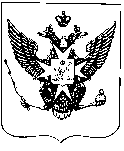 Муниципальный Советгорода ПавловскаРЕШЕНИЕот 22 марта 2017 года							                 № 3/2.1В соответствии с Федеральным законом от 06.10.2003 № 131-ФЗ «Об общих принципах организации  местного  самоуправления  в  Российской  Федерации»,  Законом  Санкт-Петербурга от 23.09.2009  №  420-79  «Об  организации  местного  самоуправления  в Санкт-Петербурге», Приказом Министерства экономического развития РФ от 30.08.2011 № 424 «Об утверждении Порядка  ведения  органами  местного  самоуправления  реестров муниципального имущества», Уставом внутригородского муниципального образования Санкт-Петербурга город Павловск, с  целью  приведения  в  соответствие  с  действующим  законодательством  нормативных правовых  актов  внутригородского  муниципального  образования  Санкт-Петербурга город Павловск, Муниципальный Совет города ПавловскаРЕШИЛ:1. Принять во втором и третьем чтениях (в целом) Положение о порядке  управления и распоряжения имуществом, находящимся в муниципальной собственности внутригородского муниципального образования Санкт-Петербурга город Павловск согласно Приложению № 1 к настоящему решению.2. Со дня вступления в силу настоящего решения признать утратившим силу решение Муниципального Совета города Павловска от 09.11.2016 №8/5.1 «О принятии Положения о порядке управления и распоряжения муниципальным имуществом муниципального образования город Павловск».3. Настоящее решение вступает в силу со дня его официального опубликования.4. Контроль за выполнением настоящего решения возложить на Главу муниципального образования города Павловска.Глава муниципального образованиягорода  Павловска								               В.В. Зибарев   Приложение № 1к решению Муниципального Советагорода Павловскаот 22.03.2017 № 3/2.1Положение 
о порядке  управления и распоряжения имуществом, находящимся в муниципальной собственности внутригородского муниципального образования Санкт-Петербурга город Павловск1. Общие положения1.1. Настоящее  Положение  определяет  и  устанавливает  порядок  реализации внутригородским муниципальным образованием Санкт-Петербурга город Павловск (далее  -  муниципальное образование город Павловск)  полномочий  собственника имущества  по  владению, использованию и распоряжению имуществом, находящимся в муниципальной собственности  муниципального образования город Павловск (далее - муниципальным имуществом).1.2. Термины, используемые в настоящем Положении«Муниципальное имущество» – имущество, принадлежащее муниципальному образованию город Павловск на праве собственности.«Управление имуществом» – организованный процесс принятия и исполнения решений в области  учёта  муниципального  имущества,  контроля  и  регулирования  имущественных отношений, осуществляемых органами местного самоуправления города Павловска.«Распоряжение  имуществом»  -  действия  уполномоченных  органов  местного                   самоуправления  города Павловска по  определению  и  изменению  юридического  статуса муниципального  имущества,  в  том  числе  передача  его  юридическим  и  физическим  лицам  в собственность  (или  иное  вещное  право),  безвозмездное  пользование,  доверительное  управление, аренду, залог.«Казна  муниципального  образования»  -  средства  местного  бюджета  и  иное муниципальное имущество, не закреплённое за муниципальными предприятиями и учреждениями.1.3.  Управление  имуществом  муниципального образования город Павловск осуществляется  в  соответствии  с Конституцией РФ, Гражданским кодексом РФ, федеральными нормативными  правовыми  актами, нормативными  правовыми  актами  Санкт-Петербурга,  Уставом внутригородского муниципального образования Санкт-Петербурга город Павловск  и  настоящим Положением.1.4.  Функции  специального  уполномоченного  органа,  осуществляющего  от  имени  муниципального образования город Павловск полномочия  собственника  по  управлению  и  распоряжению  муниципальным имуществом, выполняет Местная администрация города Павловска (далее – Местная администрация).1.5.  Финансирование  деятельности  Местной администрации  по  управлению  и  распоряжению муниципальным имуществом муниципального образования город Павловск осуществляется из средств местного  бюджета.1.6.  В  собственности  муниципального  образования  город Павловск  может  находиться имущество,  определённое  действующим  законодательством,  в  том  числе  Законом  Санкт-Петербурга от 23.09.2009 №  420-79 «Об  организации  местного  самоуправления  в  Санкт-Петербурге».2.  Система органов по управлению и распоряжению муниципальным имуществом.2.1.  Систему органов управления и распоряжения муниципальным имуществом  составляют Муниципальный Совет города Павловска (далее – Муниципальный Совет) и Местная администрация.2.2.  Полномочия Муниципального Совета в области управления  имуществом.Муниципальный Совет:1) принимает решения, определяющие порядок управления  и  распоряжения имуществом, находящимся в муниципальной  собственности;2) осуществляет контроль за реализацией порядка управления  и  распоряжения имуществом, находящимся в муниципальной  собственности;3) утверждает Реестр муниципального  имущества;4) принимает  решение об утверждении прогнозного плана приватизации муниципального имущества;5) определяет  порядок  принятия  решений  о  создании,  реорганизации  и  ликвидации муниципальных  предприятий,  а  также  об  установлении  тарифов  на  услуги  муниципальных предприятий  и  учреждений,  выполнения  работ,  за  исключением  случаев  предусмотренных федеральными законами;6) определяет  условия  приобретения,  создания,  преобразования  объектов  муниципальной собственности; утверждает перечень объектов муниципальной  собственности.7) в  отношении  имущества,  находящегося  в  собственности  Муниципального  Совета, Муниципальный  Совет  осуществляет  права  собственника  (в  том  числе  права  владения, пользования  и  распоряжения)  в  полном  объеме  самостоятельно  в  соответствии  с  действующим законодательством.2.3.  Полномочия Главы Местной администрации.Глава Местной администрации:1) представляет  на  утверждение  Муниципальному  Совету  проекты  решений  по установлению порядка управления и распоряжения муниципальным имуществом;2) подписывает  договоры (контракты) и  соглашения  по  вопросам  управления  и  распоряжения муниципальным имуществом;3) организует  разработку  и  обеспечивает  реализацию  проектов,  направленных  на повышение  эффективности  использования,  управления  и  распоряжения  муниципальным имуществом.2.4.  Полномочия Местной администрации:Местная администрация:1) обеспечивает в установленном Муниципальным Советом порядке управление и распоряжение имуществом, находящимся в муниципальной собственности;2) принимает решения о создании, реорганизации и ликвидации муниципальных предприятий и учреждений, осуществляет функции и полномочия учредителя в отношении муниципальных предприятий и учреждений;3) принимает решение о приобретении имущества в муниципальную  собственность;  4) принимает  участие  в  пределах  своей  компетенции  в  разработке  нормативных  актов  по вопросам  управления  и  распоряжения  муниципальным  имуществом,  в  разработке  и  реализации проектов,  направленных  на  повышение  эффективности  использования,  управления  и распоряжения муниципальным имуществом;5)  участвует в разработке проектов муниципальных правовых  актов;6) организует проведение инвентаризации и оценки муниципального  имущества;7) осуществляет  контроль  за  использованием  по  назначению  и  сохранностью муниципального  имущества;8) осуществляет  по  решению  Муниципального  Совета  мероприятия  по  ликвидации  и реорганизации муниципальных унитарных предприятий и учреждений;9) передаёт в установленном порядке муниципальное имущество в хозяйственное  ведение, оперативное управление и на ином  вещном  праве  (безвозмездное  пользование,  доверительное управление) юридическим и физическим  лицам;10) от  имени  муниципального  образования  исполняет  полномочия  собственника муниципального  имущества  при  решении  вопросов  и  реализации  процедуры  несостоятельности (банкротства)  муниципальных  унитарных  предприятий,  а  также  хозяйственных обществ и товариществ, в капитале которых имеется доля муниципальной  собственности;11) обеспечивает  в  пределах  своей  компетенции  защиту  имущественных  прав муниципального  образования  при  ведении  дел  в  суде,  арбитражном  суде,  третейском  суде, исполняя полномочия истца, ответчика либо третьего  лица;12) ведёт бухгалтерскую отчётность о движении  денежных  средств, полученных в результате приватизации муниципального  имущества;13) получает и перечисляет в местный бюджет денежные средства, полученные в результате приватизации муниципального имущества, в соответствии с нормами, установленными законодательством о приватизации.3.  Порядок управления муниципальным имуществом, закреплённым за муниципальными унитарными предприятиями и муниципальными учреждениями3.1.  Муниципальное унитарное  предприятие.3.1.1.  Учредителем муниципального унитарного предприятия (далее  - предприятие) от  имени муниципального образования  город Павловск  выступает  Местная администрация. Предприятие  может  быть  создано  в  случаях,  предусмотренных  законодательством  о государственных и муниципальных унитарных предприятиях.Решение об учреждении унитарного предприятия должно определять:1) цели и предмет деятельности унитарного  предприятия;2) состав имущества, закрепляемого за унитарным предприятием на праве хозяйственного ведения или на праве оперативного  управления.Уставный  фонд  предприятия  может  формироваться  за  счёт  денег,  ценных  бумаг,  иных вещей, имущественных и иных прав, имеющих денежную оценку.3.1.2.  Уставы предприятий утверждаются правовым актом Местной администрации.3.1.3.  Уставы предприятий подлежат государственной  регистрации.3.1.4.  Ликвидация предприятий осуществляется ликвидационной комиссией, назначенной Местной администрацией.3.2.  Имущество муниципального унитарного  предприятия.3.2.1.  Всё имущество предприятия находится в муниципальной собственности и принадлежит предприятию на праве хозяйственного  ведения.3.2.2.  Имущество муниципального унитарного предприятия формируется за  счёт:1) имущества,  закреплённого  за  муниципальным  унитарным  предприятием  на  праве хозяйственного ведения или на праве оперативного управления собственником этого имущества;2) доходов муниципального унитарного предприятия от его  деятельности;3) иных не противоречащих законодательству  источников.3.2.3.  Состав  муниципального  имущества,  передаваемого  в  уставный  фонд  предприятия, определяется  Местной администрацией.  Закрепление  муниципального  имущества  за  предприятиями осуществляется  Местной администрацией  в  соответствии  с  целями  и  задачами,  установленными  уставом предприятия.3.2.4.  Стоимость  имущества,  закрепляемого  за  унитарным  предприятием  на  праве хозяйственного ведения или на праве оперативного управления, при его учреждении определяется в соответствии с законодательством.3.2.5.  Предприятие  не  вправе  продавать  принадлежащее  ему  на  праве  хозяйственного ведения недвижимое имущество, сдавать его в аренду, отдавать в залог, вносить в качестве вклада в  уставной  (складочный)  капитал  хозяйственных  обществ  и  товариществ  или  иным  способом распоряжаться этим имуществом без согласия  собственника. Остальным имуществом, принадлежащим предприятию, оно распоряжается самостоятельно, за исключением случаев, установленных Федеральным законом от 14.11.2002 № 161-ФЗ «О государственных и муниципальных унитарных предприятиях» или иными правовыми актами.3.3.  Муниципальное  учреждение 3.3.1.  В  муниципальном образовании город Павловск  могут  создаваться  муниципальные  учреждения.3.3.2.  Муниципальное  учреждение  (далее  -  учреждение)  создаётся  Местной администрацией для исполнения функций некоммерческого  характера. Учредителем  учреждения  от  имени  муниципального  образования  город Павловск  выступает Местная администрация.3.3.3.  Устав учреждений утверждается правовым актом Местной администрации.3.3.4.  Реорганизация и ликвидация учреждения осуществляется Местной администрацией в порядке, установленном законодательством Российской Федерации.3.3.5.  Финансирование содержания и деятельности учреждения осуществляется полностью или частично за счёт средств местного бюджета, а также иных источников, предусмотренных законодательством Российской  Федерации.3.3.6.  Учреждениям, за исключением учреждений, выполняющих функции органов местного самоуправления в соответствии с их уставами может быть предоставлено право осуществлять хозяйственную деятельность, если она служит достижению уставных целей и соответствует им.3.4.  Имущество муниципального  учреждения:3.4.1.  Всё имущество учреждения находится в муниципальной собственности и закрепляется за ним на праве оперативного  управления.3.4.2.  Состав  имущества  создаваемого  учреждения  определяется  Местной администрацией. Закрепление  муниципального  имущества  за  учреждениями  осуществляется  Местной администрацией в соответствии с целями и задачами, установленными уставом учреждения.3.4.3.  Имущество учреждения формируется за  счёт:1) имущества  и  финансовых  средств  местного  бюджета,  передаваемых  учреждению  в установленном  порядке;2) имущества, приобретённого учреждением по гражданско-правовым  сделкам;3) доходов от разрешённых учреждению видов хозяйственной  деятельности;4) иных  поступлений.3.4.4.  Учреждение не вправе отчуждать или иным способом распоряжаться закрепленным за ним  имуществом  и  имуществом,  приобретённым  за  счёт  средств,  выделенных  по  смете  без согласия собственника. 3.4.5.  Местная администрация  вправе  изъять  у  учреждения  излишнее,  неиспользуемое  или используемое  не  по  назначению  имущество,  закрепленное им за учреждением либо приобретенное учреждением за счет средств, выделенных ему собственником на приобретение этого имущества. Имуществом, изъятым у учреждения, Местная администрация вправе распорядиться по своему усмотрению.3.5.  Приобретение  и  прекращение  права  хозяйственного  ведения  и  права  оперативного управления.3.5.1.  Право  хозяйственного  ведения  или  право  оперативного  управления  муниципальным имуществом,  в  отношении  которого  Местной администрацией  принято  решение  о  закреплении  за предприятием  или  учреждением,  возникает  у  этого  предприятия  или  учреждения  с  момента передачи  имущества, если иное не установлено Гражданским кодексом Российской Федерации и иными правовыми актами или решением Местной администрации.3.5.2.  Продукция  и  доходы  от  использования  муниципального  имущества,  находящегося  в хозяйственном  ведении  или  оперативном  управлении,  а  также  имущество,  приобретённое предприятием или учреждением по договорам или иным основаниям, поступают в хозяйственное ведение  или  оперативное  управление  предприятий  или  учреждений  в  порядке,  установленном законодательством.3.5.3.  Право  хозяйственного  ведения  и  право  оперативного  управления  имуществом прекращаются по основаниям и в порядке, предусмотренном законодательством.3.6.  Управление предприятием и учреждением осуществляют их руководители  (директора), назначаемые  и  освобождаемые  от  должности  Местной администрацией.  3.6.1. Права,  обязанности  и  условия  деятельности  руководителя,  а  также  взаимная ответственность сторон определяется в контракте, заключаемом с  руководителем. Представителем нанимателя  для  руководителей  муниципальных  предприятий  и  учреждений  является  Глава Местной администрации. 3.7.  Контроль за деятельностью муниципальных предприятий и  учреждений.3.7.1.  Предприятия и  учреждения:1) осуществляют оперативный учёт результатов своей деятельности, ведут бухгалтерский и статистический учёт и отчётность в установленном законодательством порядке, сроках и объёме;2) представляют ежегодные отчеты о своей деятельности по установленной  форме;3) представляют  уполномоченным  государственным  органам  информацию,  необходимую для налогообложения и ведения общегосударственной системы сбора и обработки  экономической информации;4) за  искажение  представляемых  данных  несут  ответственность,  предусмотренную законодательством  Российской Федерации.3.7.2.  Ревизии  и  проверки  деятельности  предприятий  и  учреждений  проводятся  в в порядке, предусмотренном законодательством.4.  Порядок распоряжения муниципальным имуществом4.1.  Порядок отчуждения муниципального  имущества.4.1.1.  Отчуждение  движимого  и  недвижимого  муниципального  имущества  в  собственность физических и (или) юридических лиц осуществляется  в  соответствии  с  Федеральным законом от 21.12.2001 № 178-ФЗ «О приватизации государственного и муниципального имущества».4.2.  Порядок заключения договоров в отношении муниципального  имущества.4.2.1.  Заключение  договоров  аренды,  договоров  безвозмездного  пользования,  договоров доверительного  управления  имуществом,  иных  договоров,  предусматривающих  переход  прав владения  и  (или)  пользования  в  отношении  муниципального  имущества,  не  закреплённого  на праве  хозяйственного  ведения  или  оперативного  управления,  может  быть  осуществлено  в соответствии с Гражданским кодексом Российской Федерации и иными правовыми актами.О принятии Положения о порядке  управления и распоряжения имуществом, находящимся в муниципальной собственности внутригородского муниципального образования Санкт-Петербурга город Павловск